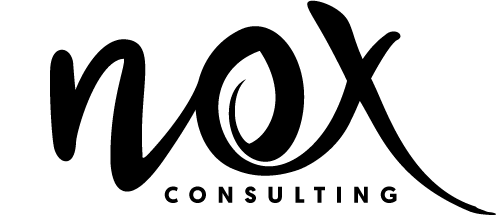 Förnamn EfternamnRoll/PositionSkriv en kort sammanfattning här om dig och din kompetens. Lyft upp det som efterfrågas som krav och kriterier i kravprofilen från kund. Försök att hålla dig kort och koncis, och fundera över vad du vill förmedla till läsaren.  Om du har en profil som matchar olika roller rekommenderar vi att ha flera profiler färdiga som kan användas baserat på uppdragets inriktning(till exempel en för projektledare, en för testledare osv). Roller/kompetenser		RollerRollerRoller RollerTeknik/VerktygTeknikVerktygTeknikVerktygUrval av uppdragRoll/Position 				Datum xxxxFöretag Lyft fram vilka arbetsuppgifter du har haft i respektive uppdrag. Det viktigaste är inte din titel utan vad du har gjort och lärt dig under perioden på företaget eller på uppdraget. I en konsultprofil så blir bransch, företag och roll relevant men även vad ditt ansvar varit i dina tidigare åtaganden. Beskriv genom några konkreta exempel vilka resultat du har uppnått. Dvs vad blev resultatet i det längre perspektivet. Här är en god idé att berätta om projekt som givit upphov till lite extra tyngd eller genomslagskraft hos kund (som kanske rentav låg utanför ditt ansvarsområde). Att använda framgångshistorier och talande exempel är ett effektivt sätt att fånga en uppdragsgivares uppmärksamhet.Verktyg & MetoderBeskriv här vilka verktyg och metoder som du har jobbat med i uppdraget ovan. Roll/Position 			 Datum xxxxFöretag Lyft fram vilka arbetsuppgifter du har haft i respektive uppdrag. Det viktigaste är inte din titel utan vad du har gjort och lärt dig under perioden på företaget eller på uppdraget. I en konsultprofil så blir bransch, företag och roll relevant men även vad ditt ansvar varit i dina tidigare åtaganden. Beskriv genom några konkreta exempel vilka resultat du har uppnått. Dvs vad blev resultatet i det längre perspektivet. Här är en god idé att berätta om projekt som givit upphov till lite extra tyngd eller genomslagskraft hos kund (som kanske rentav låg utanför ditt ansvarsområde). Att använda framgångshistorier och talande exempel är ett effektivt sätt att fånga en uppdragsgivares uppmärksamhet.Verktyg & MetoderBeskriv här vilka verktyg och metoder som du har jobbat med i uppdraget ovan. Roll/Position 				Datum xxxxFöretag Lyft fram vilka arbetsuppgifter du har haft i respektive uppdrag. Det viktigaste är inte din titel utan vad du har gjort och lärt dig under perioden på företaget eller på uppdraget. I en konsultprofil så blir bransch, företag och roll relevant men även vad ditt ansvar varit i dina tidigare åtaganden. Beskriv genom några konkreta exempel vilka resultat du har uppnått. Dvs vad blev resultatet i det längre perspektivet. Här är en god idé att berätta om projekt som givit upphov till lite extra tyngd eller genomslagskraft hos kund (som kanske rentav låg utanför ditt ansvarsområde). Att använda framgångshistorier och talande exempel är ett effektivt sätt att fånga en uppdragsgivares uppmärksamhet.Verktyg & MetoderBeskriv här vilka verktyg och metoder som du har jobbat med i uppdraget ovan. Roll/Position 				Datum xxxxFöretag Lyft fram vilka arbetsuppgifter du har haft i respektive uppdrag. Det viktigaste är inte din titel utan vad du har gjort och lärt dig under perioden på företaget eller på uppdraget. I en konsultprofil så blir bransch, företag och roll relevant men även vad ditt ansvar varit i dina tidigare åtaganden. Beskriv genom några konkreta exempel vilka resultat du har uppnått. Dvs vad blev resultatet i det längre perspektivet. Här är en god idé att berätta om projekt som givit upphov till lite extra tyngd eller genomslagskraft hos kund (som kanske rentav låg utanför ditt ansvarsområde). Att använda framgångshistorier och talande exempel är ett effektivt sätt att fånga en uppdragsgivares uppmärksamhet.Verktyg & MetoderBeskriv här vilka verktyg och metoder som du har jobbat med i uppdraget ovan. Anställningar2019-2021 Bolag X (om det är ett pågående uppdrag eller anställning kom ihåg att då skriva (exempelvis) 2021-pågående)2016-2019 Bolag YUtbildning, kurser & certifikatXYZÅÄÖSpråkSvenska – modersmålEngelska – flytande i tal och skriftÖvriga meriterPrivatKort beskrivning om dig, till exempel familj X, intressen Y, bor Z